A Testnevelési Egyetem és az Országos Erdészeti Egyesületakkreditált továbbképzést szervez pedagógusok számáraGYALOGOS VÁNDORTÁBOR-VEZETŐAkkreditált pedagógus továbbképzésA továbbképzés azonosító száma: A/8755/2017A képzéssel megszerezhető kreditpontok száma: 30A továbbképzés megnevezése: Gyalogos vándortábor-vezetőA továbbképzés célja: pedagógusok felkészítése természetjáró gyalogos vándortáborok vezetésére.A továbbképzés célcsoportja: Minden olyan pedagógus, aki potenciálisan kirándulásokat, túrákat, táborokat vagy vándortáborokat szervez. A Bejárható Magyarország kerettantervet bármely formában megvalósító iskolák pedagógusai. Intézményi természetjáró túraszakkörök, civil és egyházi szervezetek, egyesületek, körök vezetői, segítői. Ökoiskolák pedagógusai, dolgozói. A honismeretet előtérbe helyező, az egészséges életmódot preferáló intézmények dolgozói. Cserkészvezetők. Szervezett természetjárók. A jelentkezés feltételei: egyetemi vagy főiskolai szintű tanári vagy tanítói szakon megszerzett pedagógusi diploma vagy oklevél.legalább átlagos egészségügyi állapot igazolása házi/üzemi orvos által.A továbbképzés óraszáma: 30 óra (elmélet és gyakorlat)Miért érdemes a képzésben részt venni az érintett pedagógusoknak?A kötelező pedagógus továbbképzésnek megfelelően biztosítják a kreditpontok megszerzését.Táborszervezőként vagy kísérőként részt vehetnek az Országos Erdészeti Egyesület 2017-ben induló erdei vándortábor programjában. A képzést elvégző pedagógusoknak az erdei vándortáborban való részvételért nem kell önrészt fizetniük, és a táborozás időtartamára bruttó 10.000 forint napidíjat kapnak.Képesek lesznek a tanulók átlagéletkorának megfelelő hazai vándortábor biztonságos és tartalmas levezetésére.Megismerik és alkalmazzák a túrázáshoz, táborozáshoz szükséges normákat, szabályokat, jogszabályokat.Alkalmassá válnak a veszélyhelyzetek elkerülésére, az esetleg szükséges egészségügyi tennivalók kiválasztására és megvalósítására.Térképolvasói, tájékozódási gyakorlatra és a túraterületek bemutatására alkalmas ismeretekre tesznek szert.Lehetőség nyílik további programok keretében szakmai körökhöz csatlakozni.A továbbképzés lebonyolítása: A program döntően az előadókra, a résztvevők aktív tevékenységére, csoportos feladatmegoldására, interaktív tevékenységére és terepi gyakorlatokra épít. A hallgatók megismerik a vonatkozó természetjáró szakirodalom jellemző és elérhető írott és elektronikus forrásait. A 30 órás továbbképzés keretében a rövid előadásokon túl a jelenlévők a terepi gyakorlatokon keresztül is megismerhetik a túra- és táborvezetés releváns eszköztárát, az erdőpedagógia alapjait. A képzés során kialakulnak, fejlődnek a megvalósításhoz szükséges releváns kompetenciák.Elméleti képzés (1 nap): A képzés a Testnevelési Egyetemen (cím: 1123 Budapest, Alkotás u. 44.) zajlik, az alább választható időpontokban. A preferált időpontot a jelentkezési lapon kell bejelölni. A jelentkezéseket érkezési sorrendben fogadják a szervezők. Ha az adott napi létszámkeret (120 fő) betelt, másik időpontot ajánlanak fel a jelentkezőnek.	Időpontok:	május 13. (szombat) 9.00-18.00	május 21. (vasárnap) 9.00-18.00	május 27. (szombat) 9.00-18.00Gyakorlati képzés (2 nap): A képzés terepen zajlik, az alábbi időpontokban és helyszíneken. A preferált időpontot a jelentkezési lapon kell bejelölni. A jelentkezéseket érkezési sorrendben fogadják a szervezők. Ha az adott létszámkeret (30 fő) betelt, másik időpontot ajánlanak fel a jelentkezőnek. Egy-egy csoport minimum 10 fő jelentkezése esetén indul.Időpontok:	május 19-20. – Ugod, Huszárokelőpuszta, Bakonyi Kisbetyár Erdészeti Erdei Iskola	május 20-21. – Kóspallag, Kisinóci Turistaház	május 26-27. – Almamellék, Sasrét Vendégház	május 27-28. – Kismaros, KISMAGOS Környezeti, Nevelési és Ökoturisztikai Központ	június 19-20. – Budapest, Hármashatár-hegyi Turistaházjúnius 20-21. – Tar, Fenyvespusztai Erdei iskolajúnius 21-22. - Budapest, Hármashatár-hegyi TuristaházA képzés során az alábbi témakörök kerülnek sorra:Turista etika, jogi felelősségKörnyezet- és természetvédelemTájékozódási ismeretekTúra- és táborszervezésEgészségügyA terület (útvonal) jellemzése, értékeiErdőpedagógiaJátékokEgészségügyÉrtékelések, vizsgák: A képzés elméleti feladattal és terepi (döntően tájékozódási) vizsgával zárul. A vizsga a módszertani ismerteket elsajátítását igazoló írásbeli feladatok elkészítéséből, illetve a gyakorlati vizsga elvégzéséből áll.A sikeres vizsgát tett hallgatók államilag elismert tanúsítványt kapnak az akkreditált pedagógus továbbképzés elvégzéséről és jogosultak az Országos Erdészeti Egyesület által szervezett erdei vándortábor program táborszervezőknek és kísérőknek szóló kedvezményei igénybevételére.Jelentkezéssel kapcsolatos tudnivalók: A szükséges dokumentumokat (kitöltött jelentkezési lap, oklevél/diploma másolata, orvosi igazolás) el kell juttatni a Testnevelési Egyetem Felnőttképzési Csoportjához.Emailen (eredeti példányok szkennelve):	erdeivandor@tf.huPostán: 						Testnevelési Egyetem (TF)							Felnőttképzési Csoport							1525 Budapest, Pf. 69Személyesen: 					Testnevelési Egyetem (TF)							Felnőttképzési Csoport							1123 Budapest, Alkotás u. 44.							Bagolyvár épülete, II. emeletMinden jelentkezőt regisztrálunk és visszaigazoljuk a jelentkezését. A jelentkezési határidő lejárta után értesítést küldünk a tanfolyam indulásáról és a további tudnivalókról. Jelentkezési határidő: 2017. május 5.A képzés díja kedvezményesen:			10.000.- Ft/fő.tandíj: 						  9.000 Ftszakmai vizsgadíj (elmélet + gyakorlat):		  1.000 FtA képzésen való részvételt az Erdei Vándortábor program támogatja. A képzés díja tartalmazza az elméleti és gyakorlati oktatás díját, az elméleti oktatás során ebéd, a gyakorlati oktatás szállás (1 éjszaka turistaházi elhelyezéssel) és étkezés (ebéd-vacsora-reggeli-ebéd) költségeit, a tananyagot és a vizsgadíjat.A befizetés módja: A továbbképzés költségének befizetése banki átutaláson keresztül történik az egyetem számlájára. Kérjük a jelentkezési laphoz tartozó számlakérő nyilatkozatot ezzel kapcsolatban pontosan kitölteni.Számlaszám, ahová utalni kell: MÁK (Magyar Államkincstár) 10032000-00334679-00000000A közlemény rovatban kérem a következőket írja be: Név, Pedagógus TK-Gyalogos vt. vezetőA tanfolyammal kapcsolatos további információ:Testnevelési Egyetem (TF) Felnőttképzési CsoportTel: 487-9286, 487-9272, 487-9247www.tf.huAz Erdei Vándortábor programmal kapcsolatos további információ:Országos Erdészeti EgyesületTel: 06 1 201 6293info@erdeivandor.huwww.erdeivandor.hu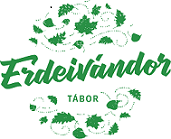 